Real Rail Adventures: SwitzerlandReal Rail Adventures: Switzerland, a new one-hour special from American Public Television, will air on _________ (station) _________________ at (time) _______, (day) __________ (date) _________.  Hosted by Jeff Wilson, Real Rail Adventures: Switzerland is the latest in a long line of travel documentaries from Small World Productions of Seattle.  KCTS/Seattle is the co-producer and presenting station to APT Exchange, the national distributor. The awe and wonder of the Alps exhilarate travelers and the engineering marvels of mountain railways mesmerize.  Majesty and machines join in Switzerland and in this new public television special from APT. Real Rail Adventures: Switzerland showcases the construction marvels and visual splendors of the Swiss rail system.  From world-class main lines, to stunning scenic routes, to pioneering steam locomotives and historic cog trains, host Jeff Wilson celebrates the triumphs of Swiss engineering over unbelievably challenging terrain. Many of Switzerland’s harrowing trestles, world-class bridges and improbable tunnels are highlighted in Real Rail Adventures: Switzerland.   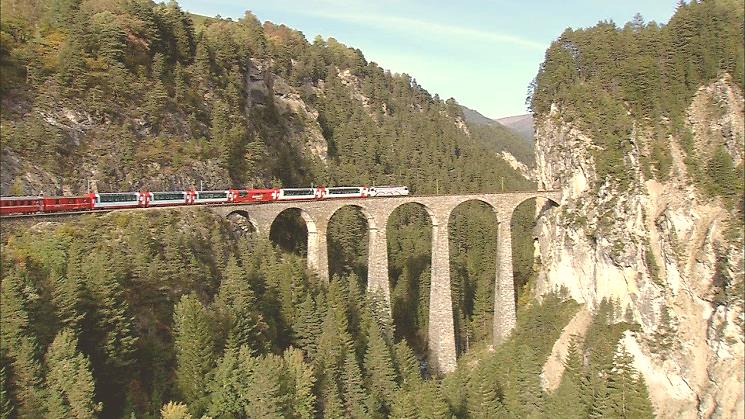 Wilson crisscrosses a nation that reveres railroads in Real Rail Adventures: Switzerland.  Jeff’s mission: discover why the Swiss—and countless others around the globe—love trains.  Is it the adrenaline rush of big machines, surging against probability up a mountainside? Is it the thrill of exploration—the way trains slice through remote areas, giving us up-close views of inaccessible landscapes? Maybe it’s the nostalgia, the echoes of a time gone by when trains were the lifeblood of everyday people and the station the center of every town. Or Jeff wonders, “Maybe we love trains because they’re just plain fun!”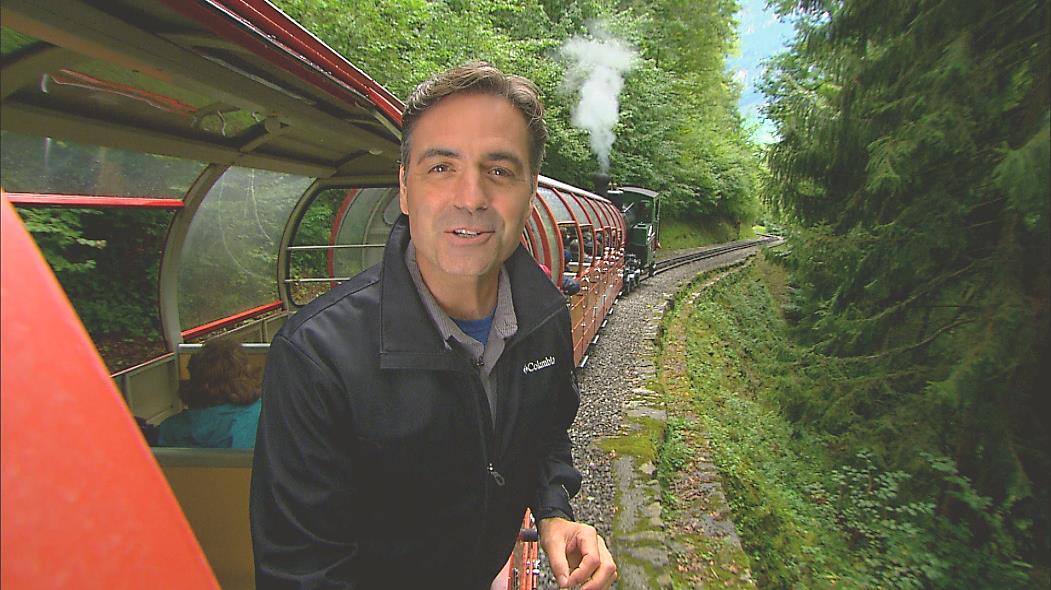  	Staking out the center of Europe and chiseled in high relief by the Alp mountain range, Switzerland has it all: sophisticated cities, and welcoming villages; glacial summits, and flower-strewn meadows straight from the pages of Heidi. With more than 16,000 miles of track, Switzerland takes pride in a rail system that’s the most concentrated in Europe. The Swiss ride trains more than any other group of people. Each year the Swiss Rail network carries more than 350 million travelers to work, play, and marvel at Switzerland’s infinite natural wonders. Wilson joins the millions of satisfied travelers to explore this remarkable country by rail. (RRAS Release page 1 of 3)Real Rail Adventures: SwitzerlandModern trains are the mainstay of Swiss transportation, but Jeff is primed for maximum adventure.  So, in Real Rail Adventures: Switzerland, Jeff seeks out a wide range of transport options: from pioneering cogwheels, to death-defying cable cars, to historic train-and-steamboat connections. Jeff models how to create custom itineraries as he links diverse Swiss regions with popular panoramic trains and world-class scenic routes. His rail adventure begins in German-speaking Switzerland with stops in cosmopolitan Zurich and historic Chur. Then Jeff heads south on board the Albula-Bernina Railway and the Glacier Express, two of Switzerland’s legendary scenic lines.  After a stop in swanky St. Moritz, Jeff journeys to Lugano, a sunny, Italian-speaking, resort haven.  And then on to nearby Bellinzona, the home of three well-preserved medieval castles designated as a UNESCO World Heritage Site. From Bellinzona, Jeff zooms north on the renowned William Tell Express Train through the Gotthard Tunnel under the Alps.  Arriving at Lake Lucerne, he boards a Belle- Epoch steamboat for an elegant cruise with lunch on-board.  In the city of Lucerne, known for “natural authenticity and simple beauty,” Jeff delves deeper into train history at the Swiss Transportation Museum and explores towering Mount Pilatus aboard the Pilatusbahn Cog Railway.  Nearby he scales spectacular Mount Rigi on the Vitznau-Rigi Bahn Cog Railway and zooms to the top of lofty Mount Stanserhorn via the revolutionary, open-air Cabrio cable car.  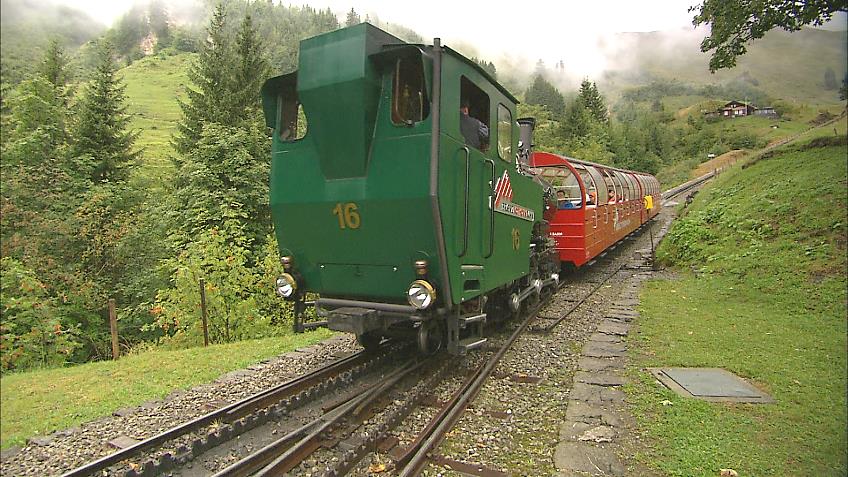 For a train ride back in time Jeff savors an excursion on the Brienz-Rothorn Bahn Mountain Railway.  Built in 1892, the Brienzer Railway is Switzerland’s oldest steam cog train. Even after most Swiss trains were electrified, this impressive scenic excursion and tourist-magnet hung on to its old-school ways as a steam train.  The Golden-Pass line whisks Jeff on to Interlaken, the adventure capital of Switzerland, where his adventures include a spectacular cable-car link up Mount Schilthorn and an awe-inspiring ride on the Jungfrau Railway—Europe’s highest train line. A zip-line adventure whizzing high over the glacier provides an adrenaline-rush to top Jeff’s stop at Jungraujoch, the “Top of Europe.” Back in Interlaken Jeff boards the Golden-Pass Panoramic Train to French-speaking Montreux on sparkling Lake Geneva.  On a delightful daytrip from Montreux aboard the Chocolate Train, Jeff explores the village of Gruyere, the Gruyere cheese factory and the Broc Chocolate Factory.  Of course there are samples-a-plenty of traditional fondue and Swiss chocolates. (RRAS Release page 2 of 3)Real Rail Adventures: Switzerland Finally Jeff caps his rail adventures by rejoining the Glacier Express to the mountain village of Zermatt, the base-station for the Gornergrat Railway up to Switzerland’s crowning glory, the Matterhorn. (RRAS Release page 3 of 3)Host Jeff Wilson, a lifelong train aficionado, is charismatic, energetic, and filled with a passion for travel.  A proven on-camera communicator, Jeff has hosted ‘how-to’ TV programs for more than a decade.  Warm, easygoing and curious, Jeff is an ideal virtual travel companion. Along with Small World’s award-winning producers and writers Jeff packs Real Rail Adventures with information and context—key destinations, relevant history, and up-to-date advice.  He models how to create an authentic, memorable, and personal rail adventure through first-person experiences.  Jeff engages with real people along his journey to help viewers better understand and appreciate Switzerland and its storied culture. Real Rail Adventures: Switzerland DVDs are available from Small World Productions.  Each DVD contains the complete show and more than an hour of value-added bonuses including never-before-seen footage, and behind-the-scenes glimpses.  DVDs are $24.95 each plus shipping. Viewers may order online at www.RealRailTV.com or they may call the order desk at 800.866.7425.  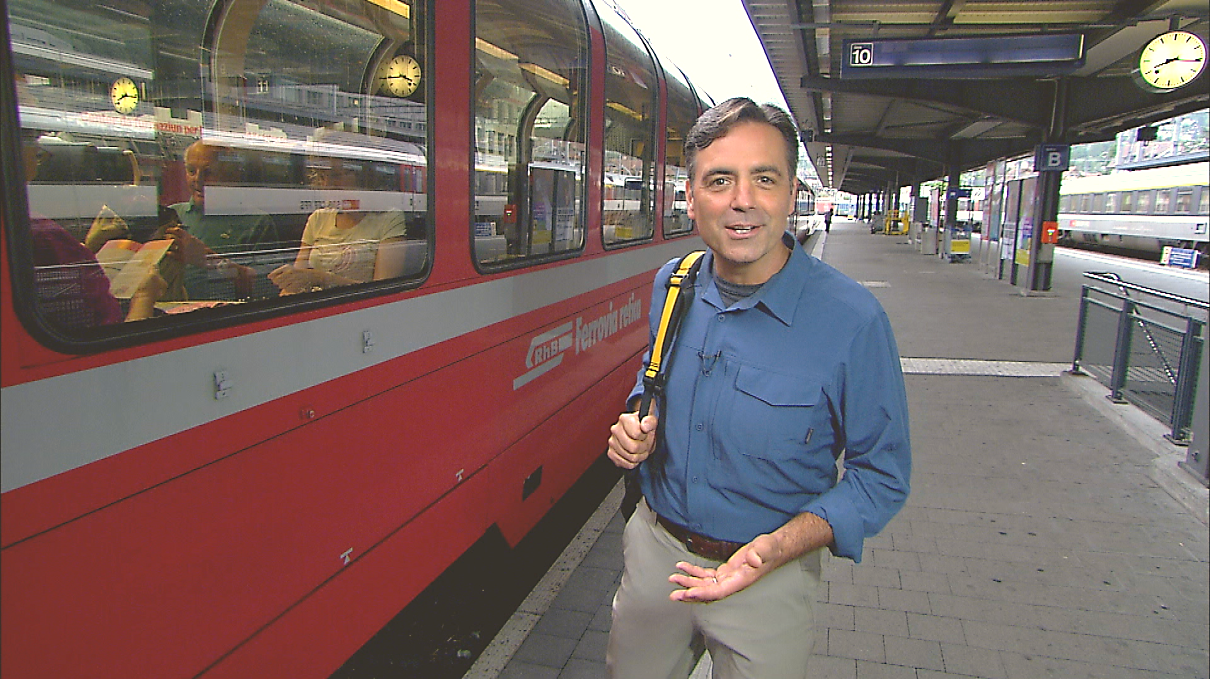 Real Rail Adventures: Switzerland will be up-linked on APT’s HD satellite transponder.  HD and standard definition “letterboxed” versions of the documentary will air on hundreds of public TV stations nationwide.  Digital audio is transmitted in stereo. American Public Television (APT) has been a leading distributor of high-quality, top-rated programming to America’s public television stations since 1961. Since 2004, APT has distributed approximately half of the top 100 highest-rated public television titles. Among its 300 new program titles per year are prominent documentaries, news and current affairs programs, dramatic series, how-to programs, children’s series and classic movies, including For Love of Liberty: The Story of America’s Black Patriots, A Ripple of Hope, Rick Steves' Europe, Newsline, Globe Trekker, Simply Ming, Travelscope, America's Test Kitchen From Cook’s Illustrated, Lidia's Italy, P. Allen Smith's Garden Home, Murdoch Mysteries, Doc Martin, Rosemary & Thyme, The Rat Pack: Live and Swingin’, Johnny Mathis: Wonderful, Wonderful! and John Denver: The Wildlife Concert. APT also licenses programs internationally through its APT Worldwide service. In 2006, APT launched and nationally distributed Create® – the TV channel featuring the best of public television's lifestyle programming. APT is also a partner in the WORLD™ channel expansion project including its web presence at WORLDcompass.org. For more information about APT’s programs and services, visit APTonline.org. For more information on Create, visit CreateTV.com. 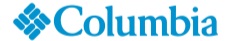 |Travel Apparel Provided by Columbia Sportswear|www.Columbia.com|